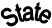 Notice Posted:  September 19, 2023Time:  12:00 NOON CST				NOTICE OF SCHEDULED MEETINGA GIPC Meeting will be held as follows: DATE:   September 20, 2023TIME:   12:00 NOON CSTPLACE OF MEETING: Grand Isle Multiplex Building			    3101 Louisiana Hwy 1			    Grand Isle, LA 70358            AGENDA:Digital Recorder Call to Order	3.   Pledge of Allegiance/Invocation 	4.   Roll Call of Commissioners	5.   Persons Wishing to Speak / Comments	6.   Approval of Minutes: a. August 10, 2023 b. August 30, 2023            7.   Financial Report/Approval of Invoices & Expenses		a. Commercial Dock Expenses MTD		b.  Port Operating Account Expenses MTD		c.  Non-Interest Checking Account YTD		d. Commercial Dock Expenses Cumulative		e. FY 23/24 Budget MTD/YTD		f. Bank of America Bill Explanation of Charges		g. GIPC Employee Payroll Costs MTD/YTD	8.   Resolution/Ordinance(s) Eligible for Adoption: a. Port Commissioner Check Signing b. Imported Shrimp9.   Professional Reports:Engineer / ConsultantBoard AttorneyCommercial Dock / Executive Director Report10.   Old Business: a. GIPC Commercial Property Appraisal Update11.   New Business:	a. GIPC Policies & Procedures b. Grand Isle Map c. Oyster Farm Lease Fees12.   Public Questions / Port Commissioner Comments 13.   Executive Session: Yes (Personnel Matter)14.   Adjournment In accordance with the Americans with Disabilities Act, if you need special assistance, please contact Weldon Danos at 985-787-2229, describing the assistance that is necessary.		